August 17, 2012, New Delhi : Saina Nehwal, whose bronze in London was India's first ever Badminton Medal in the Olympics, promised to do whatever it took to maintain her position in a sport ruthlessly dominated by the Chinese shuttlers. "I'm glad I won India's first badminton medal in Olympics. I will keep working hard and it will give me the motivation to win many more medals. I'll be more confident in the next Olympics," said the 22-year-old shuttler, the only non-Chinese in the women's top five.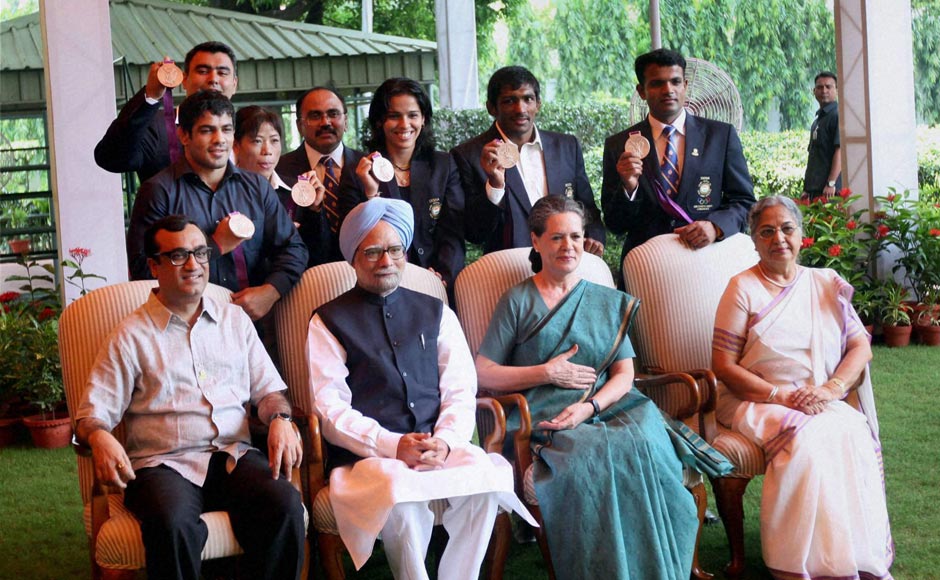 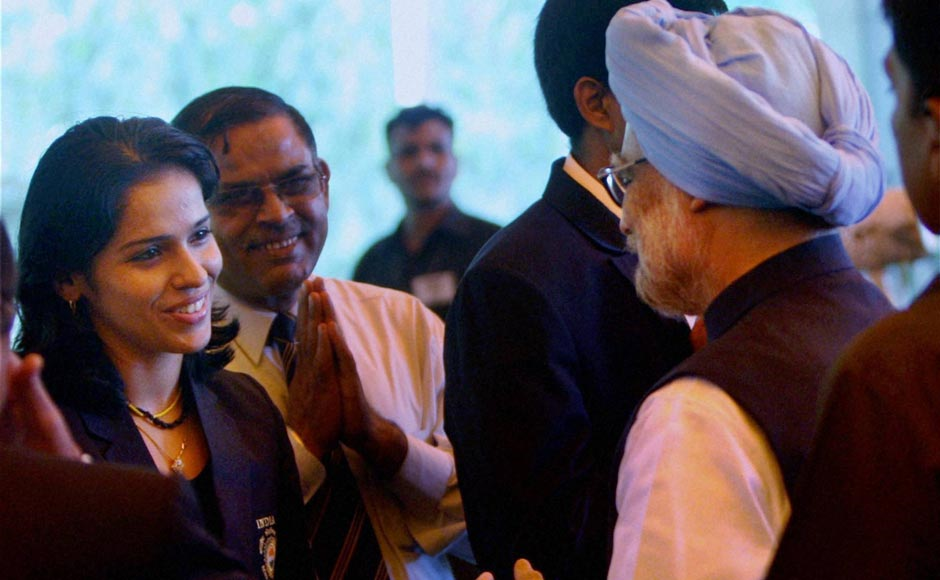 